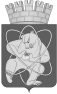 Городской округ«Закрытое административно – территориальное образование  Железногорск Красноярского края»АДМИНИСТРАЦИЯ ЗАТО г. ЖЕЛЕЗНОГОРСКПОСТАНОВЛЕНИЕ      14.03.2024                                                                                                                                          № 70 Иг. ЖелезногорскОб отказе Пулатову Алиджону Ахатовичу в предоставлении  муниципальной преференции в виде заключения договора аренды муниципального имущества без проведения торговРуководствуясь Гражданским кодексом Российской Федерации, Федеральным законом от 26.07.2006 № 135-ФЗ «О защите конкуренции», Федеральным законом от 24.07.2007 № 209-ФЗ «О развитии малого и среднего предпринимательства в Российской Федерации», Уставом ЗАТО Железногорск, решением Совета депутатов ЗАТО г. Железногорск от 27.08.2009 № 62-409Р «Об утверждении Положения о сдаче в аренду и безвозмездное пользование муниципального имущества, находящегося в Муниципальной казне закрытого административно-территориального образования Железногорск Красноярского края», постановлением Администрации ЗАТО г. Железногорск от 07.11.2013 № 1762 «Об утверждении муниципальной программы «Развитие инвестиционной, инновационной деятельности, малого и среднего предпринимательства на территории ЗАТО Железногорск», распоряжением Администрации ЗАТО г. Железногорск от 14.11.2023 № 708 пр «О наделении полномочиями», на основании заявления Пулатова Алиджона Ахатовича (ИНН 246220071217), физического лица, не являющегося индивидуальным предпринимателем и применяющего специальный налоговый режим «Налог на профессиональный доход», учитывая поступление двух заявлений на предоставление муниципальной преференции на испрашиваемый объект, принимая во внимание заключение № 88 от 06.03.2024 по результату рассмотрения заявлений на предоставление муниципальной преференции в виде заключения договора аренды муниципального имущества без проведения торгов,ПОСТАНОВЛЯЮ:1. Отказать Пулатову Алиджону Ахатовичу, физическому лицу, не являющемуся индивидуальным предпринимателем и применяющему специальный налоговый режим «Налог на профессиональный доход» в предоставлении муниципальной преференции в виде заключения договора аренды муниципального имущества без проведения торгов на помещения 7-8, 10-13 (согласно техническому паспорту на здание от 08.08.2003) общей площадью 72,8 кв. метра, нежилого здания с кадастровым номером 24:58:0000000:524, этаж 1, расположенного по адресу: Российская Федерация, Красноярский край, ЗАТО Железногорск, г. Железногорск, ул. Советской Армии, зд. 8, для размещения буфета.2. Муниципальному казенному учреждению «Управление имуществом, землепользования и землеустройства» (Е.Я. Сивчук):2.1. Проинформировать Пулатова Алиджона Ахатовича о принятом решении.2.2. Подготовить и провести аукцион на право заключения договора аренды вышеуказанного муниципального имущества.3. Отделу управления проектами и документационного, организационного обеспечения деятельности Администрации ЗАТО г. Железногорск (В.Г. Винокурова) довести настоящее постановление до сведения населения через газету «Город и горожане».4. Контроль над исполнением настоящего постановления оставляю за собой.5. Настоящее постановление вступает в силу с момента его подписания.Первый заместительГлавы ЗАТО г. Железногорскпо стратегическому планированию, экономическому развитию и финансам				         Т.В. Голдырева